附件关于举办2019年上海理工大学第二届消防技能运动会的通知为进一步激发全校师生员工关注消防的热情，提升消防安全意识，强化消防基本技能，巩固学校消防安全稳定，构建平安和谐校园，在消防安全宣传月期间开展第二届消防技能运动会，现将有关事项通知如下：一、比赛时间2019年11月28日（星期四）15:00时，如当日受天气或其他非受迫性原因不能比赛，自动顺延一周，比赛地点不变。二、比赛地点军工路516号校区，大操场(场地设置详见附件1)三、比赛项目火线英雄：模拟火场使用消防基础设施灭火、救助他人及逃生。四、比赛组别与报名方法1.教工组：各学院、职能部门组织一支队伍报名参赛，治保主任为队长参赛；后勤管理处所属食堂、宿舍及物业单位、基建处所管工程队，组织一支队伍报名参赛。2.学生组：各学院组织一支队伍报名参赛，指派一名辅导员为队长参赛。3.所有报名于2019年11月12日截止（报名表见附件2）。五、比赛项目说明与规则1.每队共4人（3男1女，其中1人为领队），4人接力合力完成4个任务，按用时时间排名，总用时最少队获胜。2.比赛项目“火线英雄”在直道上有序设置4个任务环节，按顺序为灭火器灭火、高低杠障碍、救助绕弯、水枪喷射。每队需将队员分配分别完成各个任务，每人只能完成自己特点的任务环节，否则视为犯规没有成绩。假设一队有A、B、C、D四人，各区任务环节说明如下：1）灭火器灭火（任务环节1）：A从起跑线出发，中途翻2个前滚翻，取2个灭火器至灭火区，使用灭火器扑灭油桶内火焰（需将火完全扑灭），放下灭火器举双手示意完成任务，B才可出发。2）高低杠障碍（任务环节2）：B出发后，需依次跨越低杠障碍（撞倒1个总用时加3秒），钻过高杠障碍。跑至下一任务点与队员C击掌交接。3）救助绕弯（任务环节3）：C背上B连续绕过5个S桩（统一先从左绕），到达下一任务点与D击掌交接。4）水带喷射（任务环节4）：B、C、D一同出发，中途D取水带、枪头至闸阀连接处，三人合力安装连接水带、枪头与闸阀，C、D合力展开拉直水带至最前方，不能抢占其他跑道（违规总计时加10秒），B打开闸阀（逆时针旋转），水带通水，C、D合力用水枪喷射击倒目标水桶（以水桶掉落至地上为准），计时结束。赛后B关闸阀，而后与C、D到赛场边合力排空水带内余水，为下一组比赛腾出场地。3.比赛前由领队现场抽签分组。4.比赛任务图解说明（附件2）六、获胜奖励比赛教工组与学生组分别设冠军一队、亚军二队、季军三队，赛后进行颁奖仪式。七、附则比赛项目未尽事宜，最终解释由赛事组委会意见为准。八、报名表（附件3）附件1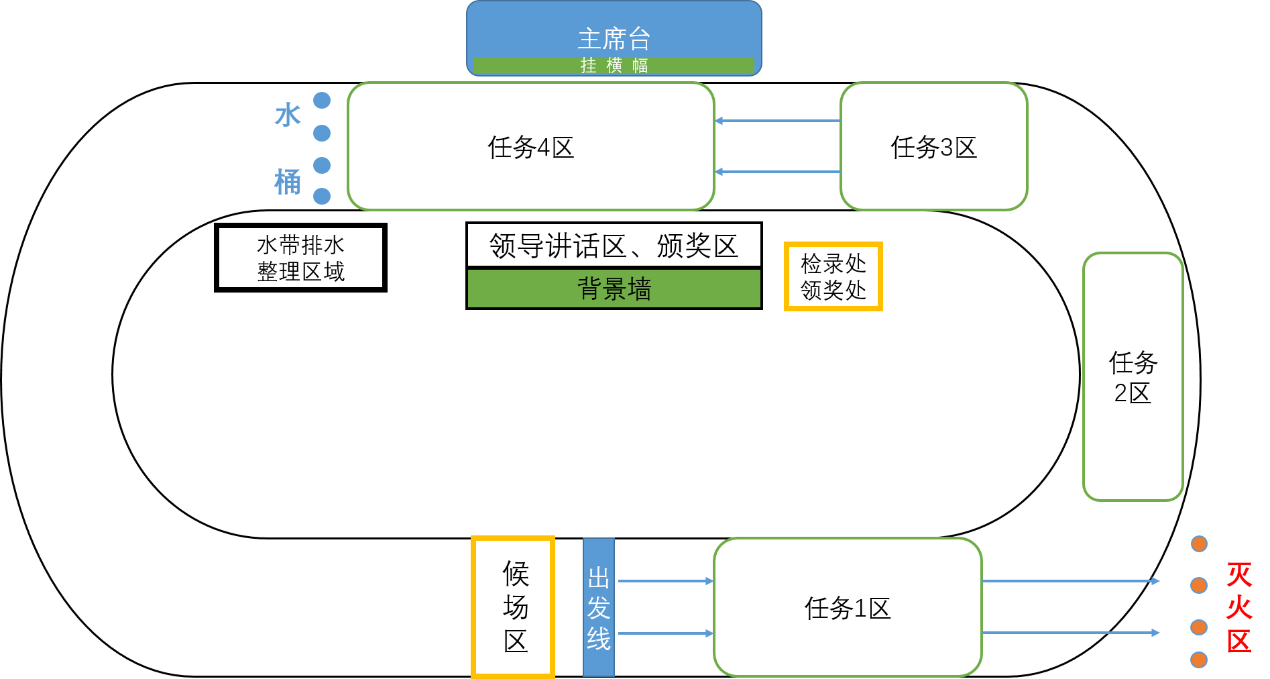 附件2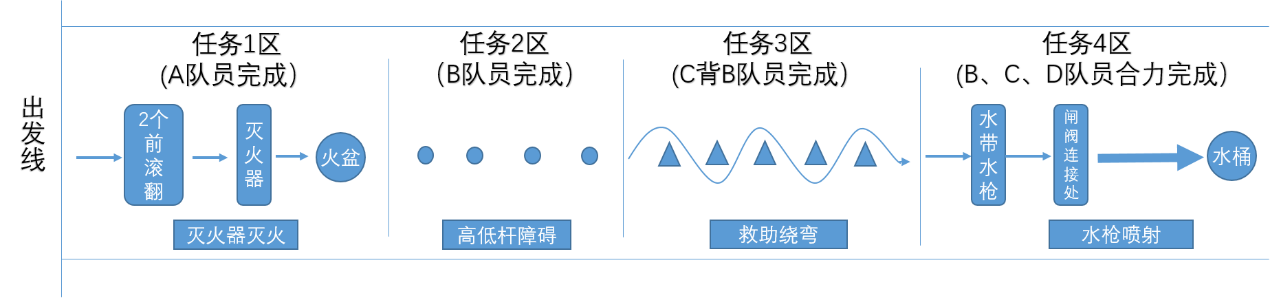 附件32019年上海理工大学第二届消防技能运动会报名表报名表填写完毕后于11月12日前以电子表形式发送至保卫处。（联系人：朱立炯  电话：55270669  E-mail：42412576@qq.com）学院（部门）学院（部门）教工组教工组教工组教工组参赛队姓名性别联系方式（队长提供微信号，便于建联络群）队长队员队员队员学生组学生组学生组学生组参赛队姓名性别联系方式（队长提供微信号，便于建联络群）队长队员队员队员